CURRÍCULUM VITAE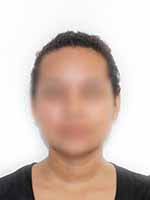 NOMBRE DEL ASPIRANTECARRERANÚMERO CELULAR:	2228-000000CORREO ELECTRÓNICO:	nickname@dominio.comDOMICILIO PARTICULAR:	Boulevard Revolución No. 115, Interior 52, Colonia Popular Santa Barbara, C.P. 90194. Xalapa, Veracruz.	(se deben de anexar copias de: el acta de nacimiento, la credencial del INE o pasaporte, la CURP, y el comprobante de domicilio)FORMACIÓN Y ACTUALIZACIÓN ACADÉMICALicenciatura en XXXXX20XX – 20XX Facultad de XXXXX, Universidad XXXXXFecha de obtención del Título: XX de mes de año. Fecha de expedición del Título: XX de mes de año. (se deben de anexar copias de: el título por ambos lados, el certificado de calificaciones, y la cédula profesional)ASISTENCIA A CURSOS, TALLERES, CONGRESOS O SEMINARIOS EN INSTITUCIÓN O DEPENDENCIA PÚBLICA O PRIVADANombre del evento, Fecha de realización. Institución u organismo en el que se realizó, Ciudad y estado en donde se llevó a cabo. (se deben de anexar copia de los documentos probatorios)TRAYECTORIA PROFESIONALFUNCIÓN O ACTIVIDAD PRIVADANombre de la función o actividad privada. Ciudad y estado en donde se realizó. Fecha o periodo de funciones. (se deben de anexar copias de los documentos probatorios de cada actividad listada). FUNCIÓN O ACTIVIDAD PÚBLICANombre de la función o actividad pública. Ciudad y estado en donde se realizó. Fecha o periodo de funciones. (se deben de anexar copias de los documentos probatorios de cada actividad listada) COLABORACIÓN CIENTÍFICA E IDIOMASPARTICIPACIÓN EN TEMAS DE LA DISCIPLINA MEDIANTE ARTÍCULO, ENSAYO, CARTEL, PONENCIA U OTROTipo de participación. Fecha de realización. Título de la participación. Institución u organismo en la que se realizó. Ciudad y estado en donde se llevó a cabo. (se deben de anexar copias de los documentos probatorios de cada participación listada)IDIOMAS ADICIONALES AL ESPAÑOLIdioma que se acredita. Nivel y/o puntaje de idioma por acreditar. Institución u organismo que otorga la acreditación. Ciudad y estado en donde se realizó. Fecha de expedición de la acreditación. (se debe de anexar copia del documento probatorio)PREMIOS Y DISTINCIONESNombre del premio o distinción. Institución u organismo que lo otorgó. Fecha en la que se otorgó. (se debe de anexar copia del documento probatorio)A CONTINUACIÓN, SE PRESENTAN LOS DOCUMENTOS PROBATORIOS EN EL SIGUIENTE ORDEN:Acta de nacimientoCredencial INE o PasaporteCURPComprobante de DomicioTítulo por ambos ladosCertificado de calificaciones con promedioCédula profesionalDocumentos probatorios de la actualización académicaDocumentos probatorios de actividades listadas en la trayectoria profesionalDocumentos probatorios de colaboración científica e idiomasDocumentos probatorios de premios y distincionesCVU ejecutivo CONACyTCarta compromiso de dedicación exclusiva al posgradoCarta de motivos de ingreso al posgradoCarta compromiso de acreditación de idiomaNota importante: Para la formación del Currículum Vitae no es obligatorio tener cubiertos todos los campos referidos, solo la sección de Formación en cuanto a la licenciatura cursada y la integración del CVU ejecutivo CONACyT donde deberán completarse como mínimo los apartados de Datos generales y Formación académica, así como las cartas compromiso de los numerales 12, 13 y 14, son de carácter obligatorio (la de idioma solo en caso de no presentar de inicio la acreditación). Sin embargo, la integración de una u otra sección, así como los documentos probatorios, se constituyen en elementos a considerar para la evaluación especial de Cotejo de CV y entrevista por la Coordinación, y lo que no tenga documento probatorio no se tomará en cuenta.